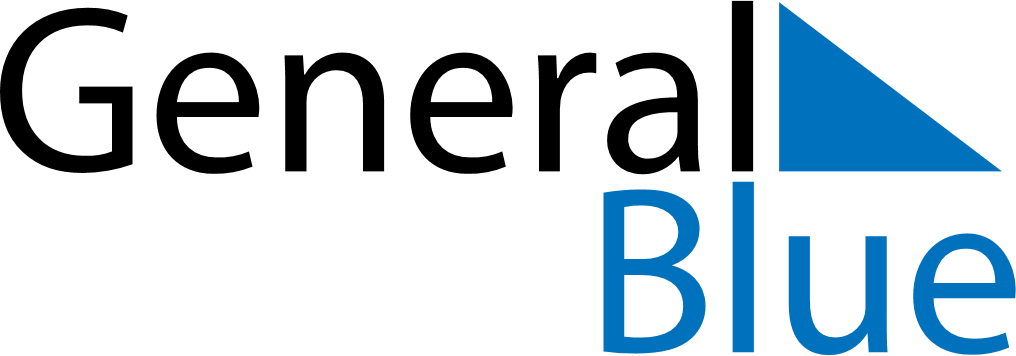 June 2024June 2024June 2024June 2024June 2024June 2024June 2024Mangai, Kwilu, Democratic Republic of the CongoMangai, Kwilu, Democratic Republic of the CongoMangai, Kwilu, Democratic Republic of the CongoMangai, Kwilu, Democratic Republic of the CongoMangai, Kwilu, Democratic Republic of the CongoMangai, Kwilu, Democratic Republic of the CongoMangai, Kwilu, Democratic Republic of the CongoSundayMondayMondayTuesdayWednesdayThursdayFridaySaturday1Sunrise: 5:42 AMSunset: 5:36 PMDaylight: 11 hours and 54 minutes.23345678Sunrise: 5:42 AMSunset: 5:36 PMDaylight: 11 hours and 54 minutes.Sunrise: 5:43 AMSunset: 5:37 PMDaylight: 11 hours and 53 minutes.Sunrise: 5:43 AMSunset: 5:37 PMDaylight: 11 hours and 53 minutes.Sunrise: 5:43 AMSunset: 5:37 PMDaylight: 11 hours and 53 minutes.Sunrise: 5:43 AMSunset: 5:37 PMDaylight: 11 hours and 53 minutes.Sunrise: 5:43 AMSunset: 5:37 PMDaylight: 11 hours and 53 minutes.Sunrise: 5:43 AMSunset: 5:37 PMDaylight: 11 hours and 53 minutes.Sunrise: 5:44 AMSunset: 5:37 PMDaylight: 11 hours and 53 minutes.910101112131415Sunrise: 5:44 AMSunset: 5:37 PMDaylight: 11 hours and 53 minutes.Sunrise: 5:44 AMSunset: 5:38 PMDaylight: 11 hours and 53 minutes.Sunrise: 5:44 AMSunset: 5:38 PMDaylight: 11 hours and 53 minutes.Sunrise: 5:44 AMSunset: 5:38 PMDaylight: 11 hours and 53 minutes.Sunrise: 5:45 AMSunset: 5:38 PMDaylight: 11 hours and 53 minutes.Sunrise: 5:45 AMSunset: 5:38 PMDaylight: 11 hours and 53 minutes.Sunrise: 5:45 AMSunset: 5:38 PMDaylight: 11 hours and 53 minutes.Sunrise: 5:45 AMSunset: 5:39 PMDaylight: 11 hours and 53 minutes.1617171819202122Sunrise: 5:45 AMSunset: 5:39 PMDaylight: 11 hours and 53 minutes.Sunrise: 5:46 AMSunset: 5:39 PMDaylight: 11 hours and 53 minutes.Sunrise: 5:46 AMSunset: 5:39 PMDaylight: 11 hours and 53 minutes.Sunrise: 5:46 AMSunset: 5:39 PMDaylight: 11 hours and 53 minutes.Sunrise: 5:46 AMSunset: 5:39 PMDaylight: 11 hours and 53 minutes.Sunrise: 5:46 AMSunset: 5:40 PMDaylight: 11 hours and 53 minutes.Sunrise: 5:47 AMSunset: 5:40 PMDaylight: 11 hours and 53 minutes.Sunrise: 5:47 AMSunset: 5:40 PMDaylight: 11 hours and 53 minutes.2324242526272829Sunrise: 5:47 AMSunset: 5:40 PMDaylight: 11 hours and 53 minutes.Sunrise: 5:47 AMSunset: 5:40 PMDaylight: 11 hours and 53 minutes.Sunrise: 5:47 AMSunset: 5:40 PMDaylight: 11 hours and 53 minutes.Sunrise: 5:47 AMSunset: 5:41 PMDaylight: 11 hours and 53 minutes.Sunrise: 5:48 AMSunset: 5:41 PMDaylight: 11 hours and 53 minutes.Sunrise: 5:48 AMSunset: 5:41 PMDaylight: 11 hours and 53 minutes.Sunrise: 5:48 AMSunset: 5:41 PMDaylight: 11 hours and 53 minutes.Sunrise: 5:48 AMSunset: 5:42 PMDaylight: 11 hours and 53 minutes.30Sunrise: 5:48 AMSunset: 5:42 PMDaylight: 11 hours and 53 minutes.